15. feladatlap: Forró csoki télen, jeges tea nyáronMódszertani útmutató1. Téma: Oldáshő (gyakorló óra)2. Felhasználás: 9. évfolyam 45 perces tanóra3. Szükséges előzetes ismeretek:Az exoterm és endoterm folyamatok fogalmaA környezet és a rendszer energiaváltozása exoterm/endoterm folyamatok soránAz ionvegyületek oldódásának folyamataHidratáció, hidratációhőRácsenergiaOldáshő4. Célok:Motiváció: a kíváncsiság felkeltése a megismert fizikai-kémiai jelenségek gyakorlati alkalmazhatósága iránt.Ismétlés: telített, telítetlen és túltelített oldat fogalma. Endoterm és exoterm folyamatok hatása a környezet és a rendszer energiatartalmára.A kritikus gondolkodás fejlesztése: a médiában, a reklámokban megjelenő információk összevetése a tudományos ismeretekkel. Áltudományos hírek/információk felismerése.A rendszerek dinamikus egyensúlya és metastabil állapota közti különbség felismerése.A megfigyelőkészség és a kísérletezéshez használt manuális készségek fejlesztése.A logikus gondolkodás gyakorlása és fejlesztése.A 2. típusú feladatlapot megoldó tanulók esetében: a természettudományos vizsgálatok adott modellkísérletre vonatkozó elveinek és gyakorlatának utólagos megértése.A 3. típusú feladatlapot megoldó diákok esetében: a természettudományos vizsgálatok adott modellkísérletre vonatkozó elveinek és gyakorlatának előzetes megértése és önálló alkalmazása egy gyakorlati probléma kísérlettervezéssel történő megoldása során.5. Tananyag:Ismeret szintTelített, telítetlen és túltelített oldat fogalma.A környezet és a rendszer energiaváltozása exoterm és endoterm folyamatok során.Megértés szint: A túltelített (metastabil állapotú) és a telített oldatok (dinamikus egyensúlyi rendszerek) közti különbség.Az ellentétes irányú folyamatok energiaváltozásai ellentétes előjelűek, de abszolút értékük azonos nagyságú.A rácsenergia és a hidratációhő abszolút értékének viszonya exoterm és endoterm oldódás esetén.Alkalmazás szint:A tanulóknak a konkrét kísérletek tapasztalatai alapján általánosítani kell tudniuk az exoterm illetve az endoterm folyamatok hatását a környezetre és megállapítani ezek gyakorlati alkalmazhatóságát.A 2. típusú feladatlapot megoldó tanulók esetében az adott modellkísérlet kulcselemeinek utólagos azonosítása.A 3. típusú feladatlapot megoldók esetében az adott modellkísérlet tervezésénél a modellezni kívánt jelenség lényegi elemeinek kiemelése.Magasabb rendű műveletek:A 2. típusú feladatlapot megoldó diákok esetében a konkrét példa utólagos magyarázata alapján meg kell érteni, hogyan történik egy modellkísérlet előtt a jelenség lényeges és lényegtelen elemeinek megkülönböztetése, majd annak eredményeként a kísérlet megtervezése.A 3. típusú feladatlapot megoldó diákok esetében a konkrét példa kapcsán kapott segítség hatására meg kell érteni, hogyan történik egy modellkísérlet előtt a jelenség lényeges és lényegtelen elemeinek megkülönböztetése, majd az alapján kell a kísérletet megtervezni és elvégezni.6. Módszertani megfontolások:A feladatlap az oldódás/kristályosodás energiaváltozását vizsgálja valós használati tárgyak működésének modellezésén keresztül.A folyamathőket felhasználó termékeknek csak kis része működik az oldódást/kristályosodást kísérő hőelnyelést, illetve hőfelszabadulást kihasználva.Jelenleg is hozzáférhető, Magyarországon is beszerezhető „pattintós” melegítő párnácska:https://www.repetareklam.hu/sziv_alaku_kezmelegito_mo7380-05_6883Az USA-ban forgalmazott melegítő/hűsítő tasak:http://www.dynarex.com/resources/SellSheet_ProductFamily/SS_Instant_Hot_And_Cold_Packs.pdfFellelhetők még a más fizikai változást kísérő hőelnyelést, illetve hőfelszabadulást felhasználó termékek, mint például a 7-eleven cég önhűtő italos palackja, amely a reális gázok fojtásos állapotváltozását kísérő lehűlés (JouleThomson-expanzió) használja ki. A feladatlap kezdő mondatát innen kölcsönöztük.http://elelmiszer.hu/gazdasag/cikk/onhuto_italos_dobozok_a_7_elevennelSzámos termék pedig az exoterm kémiai reakciókat használja ki:A vaspor exoterm oxidációját felhasználó melegítő párna:https://www.decathlon.hu/labmelegito-30-db-id_8373956.htmlhttps://www.wired.com/2014/12/whats-inside-hot-hands/A mészoltást és a fémek vízzel történő exoterm reakcióját felhasználó termékek:http://www.hotpack.hu/hotpack/hogyan_mukodikhttp://www.hotpackmeals.co.uk (angolul)A fenti termékek működésére érdemes visszatérni a reakcióhő tárgyalásakor.A feladatlap –az internetes források miatt – lehetőséget nyújt a forráskritika gyakoroltatására. A feladatlapon megfogalmazott (az oltott mész oldódásával és a mészoltással kapcsolatos ) kérdésen túl, amennyiben az idő engedi, kerestethetünk helyesírási és kémiai hibákat a feladatlapon idézett weboldalakon az órán, vagy feladhatjuk ezt házi feladatként is a linkek megosztásával, pl.:http://elelmiszer.hu/gazdasag/cikk/onhuto_italos_dobozok_a_7_elevennelhttp://termoklik.hanex.hu/illetve más, a feladatlapban szereplő termékekkel foglalkozó oldalon is pl.: http://melegito.hskft.hu/hs/Ezen termékek környezeti hatását tekintve elmondható, hogy az egyszer használatos termékek (akár fizikai, akár kémiai folyamatot használnak fel) nagyobb környezeti terhelést jelentenek, mint a regenerálhatók. Érdemes néhány szót ejteni arról, hogy mikor lehet esetleg indokolt ezeknek a kényelmi termékeknek a használata.A megadott három só oldáshőjének vizsgálatához nem szükséges század grammnyi pontossággal kimérni az anyagokat (hiszen nem az oldáshő pontos értékét akarjuk meghatározni, illetve a kísérlet körülményei sem igénylik ezt a pontosságot). A tömegek feladatlapokon szereplő pontosságú megadására az összehasonlíthatóság miatt volt szükség. Hiszen az oldáshő moláris mennyiség, ezt szeretnénk a tanulókban is tudatosítani, ezért a sókból azonos anyagmennyiségeket használunk.Az óra lezárásához/a következő óra eleji ismétléshez használható a következő videó (nátrium-acetát előállítása és „meleg” jég készítése):https://www.youtube.com/watch?v=pzHiVGeevZEHa a témakör megelőző óráin, az oldatok összetételével és tulajdonságaival kapcsolatban is tervezünk tanulókísérletet, a túltelített oldat készítését érdemes más sóval pl. nátrium-tioszulfáttal végeztetni: a kísérlet angol nyelvű leírása(i) a következő linkeken érhető(k) el:http://cfsd.chipfalls.k12.wi.us/faculty/slowiatj/LABS/physical_science/supersaturat_sol_LAB.pdfhttp://www.chem-toddler.com/solutions-and-solubility/supersaturated-thiosulphate.html7. Technikai segédlet:Anyagok és eszközök a tanulókísérletekhez mindhárom típusú feladatlaphoz:50 cm3 térfogatú főzőpohár, 3 db sorszámozva 1.-3.150 cm3 térfogatú főzőpohár, 2 db20 cm3 térfogatú folyadék kimérésére alkalmas térfogatmérő eszköz: fecskendő/mérőhenger.keverőbothőmérő2 db kémcső: az egyikben 5 g kristályos nátrium-acetát, a másikban 3 cm3 desztillált vízkémcsőállványkémcsőfogóborszeszégőgyufaspriccflaskaóraüveg/üdítős kupak (a beoltáshoz használt nátrium-acetát kristályoknak)spatula/kiskanáltörlőrongy/papírtörlő3,03 g KNO3 (1. főzőpohár)1,74 g NaCl (2. főzőpohár)3,33 g CaCl2 (3. főzőpohár)5 g CH3COONa∙3 H2Onéhány kicsi CH3COONa∙3 H2O-kristálydesztillált vízvédőszemüveg, gumikesztyűtáramérleg az előkészítéshezElőkészítésIdeális fölszereltség esetén az előkészítéshez mindhárom típusú feladatlapot megoldó csoport számára szükséges anyagok és eszközök a következő fényképeken láthatók: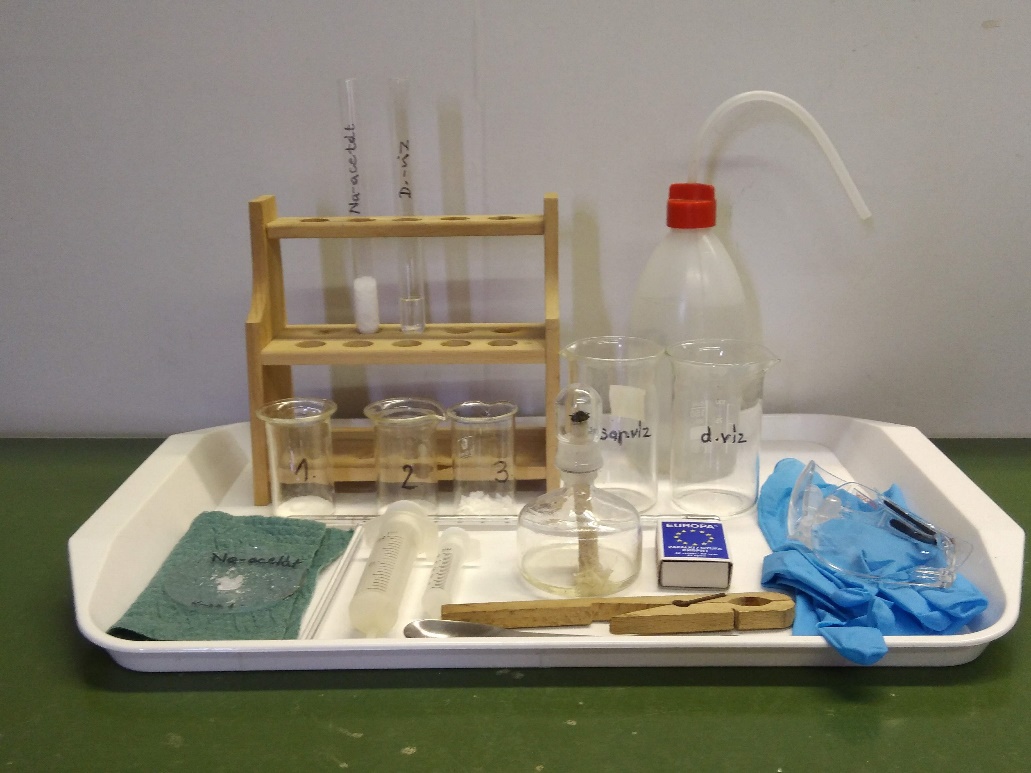 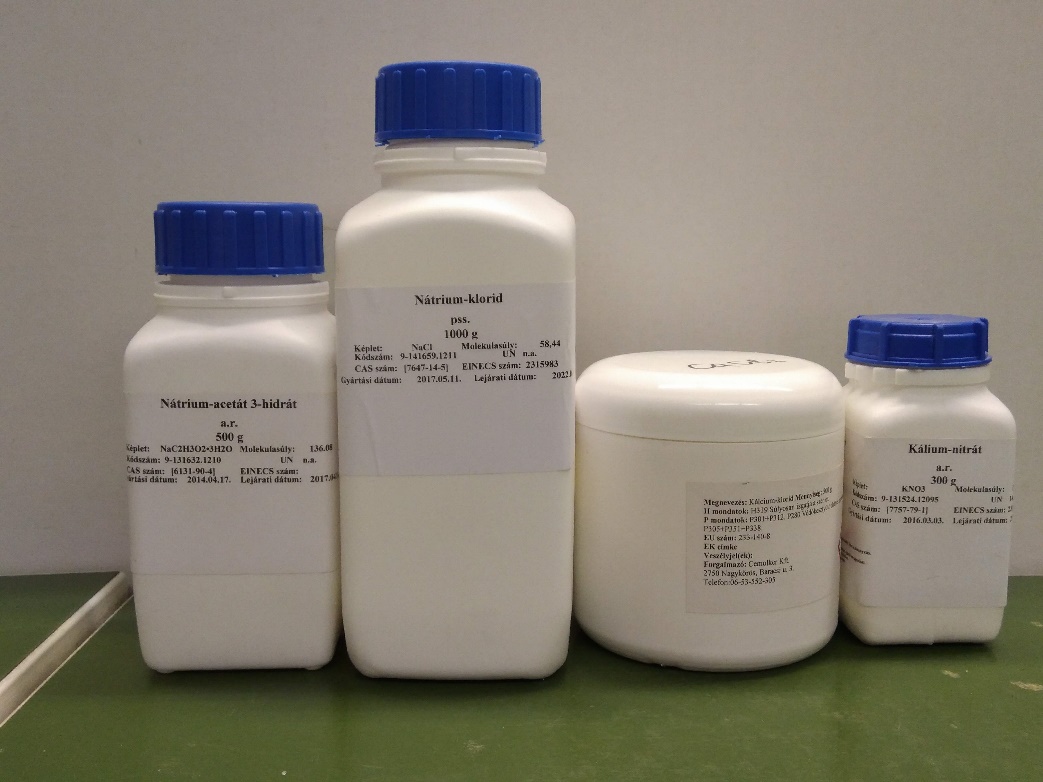 BalesetvédelemA használt vegyszerek nem veszélyesek, csak arra kell figyelni, hogy a felhasznált anyagokat a tanulók ne kóstolják meg, illetve ne öntsék magukra vagy egymásra.HulladékkezelésA keletkező hulladékok veszélytelenek, ezért mosogatóba is kiönthetők.Forró csoki télen, jeges tea nyáron (1. típus: receptszerű változat)„Maholnap hűtőtáska alkalmazása nélkül férhetünk bármikor hidegen hozzá a magunkkal hurcolt üdítőkhöz.” olvashatjuk egy internetes oldalon. Máshol ezt reklámozzák: „TermoKlik: Önmaga fejleszti a meleget, több ezerszer regenerálható és újra használható. Nincs szüksége áramra vagy bármilyen külső energiaforrásra.” Napjainkban egyre több olyan kényelmi termékkel találkozhatunk a webáruházakban és az üzletek polcain, amelyek valamely fizikai/kémiai változást kísérő hőelvonó (endoterm) vagy hőtermelő (exoterm) folyamatot használnak hűtésre vagy melegítésre. Ilyen termékek működését vizsgáljuk meg ennek a feladatlapnak a segítségével. (Mint sok más, interneten található szövegben, az idézetekben kémiai és nyelvtani hiba is van.)A feladatlap kitöltése során húzzátok alá vagy keretezzétek be a helyes vagy húzzátok át a hibás szövegrészt.1. Kísérlet: Forró csoki vagy jeges tea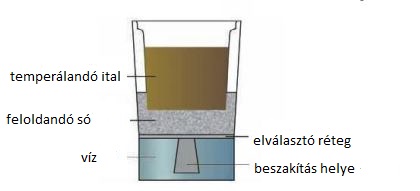 Vannak olyan termékek, amelyek az oldódást kísérő hőleadást/hőfelvételt használják ki a kívánt hőmérséklet elérésére. A mellékelt ábrán egy ilyen egyszerű önmelegítő vagy önhűtő italos pohár rajza látható. A pohár alját alulról benyomva a tüske átszakítja az elválasztó réteget, és a só a vízbe hullik. Ha a só oldódása hőfelszabadulással jár, akkor felmelegíti a fölötte lévő italt. Pozitív előjelű oldáshő esetén hőelnyelés, azaz hűtés történik.Ezzel a kísérlettel a fenti termék működését modellezzük. Azt szeretnénk eldönteni, hogy milyen sót alkalmazhatunk a csokiital melegítésére, illetve a tea hűtésére. Ezért a feliratozott főzőpoharakban az alábbi sókból azonos anyagmennyiséget (0,03 mol-t) találtok: kálium-nitrát, nátrium-klorid, kalcium-klorid.Mérjétek meg a nagy főzőpohárban lévő víz hőmérsékletét, és írjátok be a táblázatba! Utána adjatok minden sóhoz 20 cm3 desztillált vizet. Kevergessétek a főzőpoharak tartalmát a sók feloldódásáig. Akkor mérjétek meg a keletkezett oldatok hőmérsékletét, és írjátok be azokat is a táblázatba. Mekkora tömegű sót tartalmaznak az egyes főzőpoharak? Számításotokat eredményét is írjátok be a táblázatba!Számítások, tapasztalatok és magyarázatok:Következtetések: Önmelegítő italos pohár készítésére a……………………alkalmas, mert oldódása………………………….folyamat, a rendszer a környezetét…………………………………………. . Önhűtő italos pohár készítésére a …………………………………. alkalmas, mert oldódása……………………………… folyamat, a rendszer a környezetét………………………………………………… .Hasonlítsátok össze mindhárom só esetében a rácsenergia és a hidratációhő abszolút értékét! Használjatok relációjeleket (=, <, >, ≃ )! A kálium-nitrát: [rácsenergia] ……. [hidratációhő]. A nátrium-klorid: [rácsenergia] ……. [hidratációhő]. A kalcium-klorid: [rácsenergia] ….…[hidratációhő].2. Kísérlet: Hogyan működik a ”melegítő sópárna”?A különféle önhűtő és önmelegítő termékeket reklámozó weboldalakon téves információk is találhatók. Például egy önmelegítő bébitápszerről ezt olvashatjuk: „Az üveg alsó részében lévő kalcium-hidroxid vízzel történő termikus reakciója folytán a benne lévő folyadék felmelegedik és 20 percig képes tartani a hőmérsékletét.” Tanultatok arról, hogy a mészoltás valóban hőfelszabadulással jár (bár ezt nem „termikus reakciónak”, hanem „exoterm” reakciónak nevezzük). Azonban bizonyára emlékeztek rá, hogy a kalcium-hidroxid már maga az oltott mész. Így a termék működésének leírása téves. Írjátok föl az égetett mész kémiai nevét és a mészoltás egyenletét!…………………………………………………………………………………………………………………………………………………………………………….Egy másik weboldalon ez szerepel: „A Melegítő Só Párna egy olyan termékcsalád része, amely egy különleges fizikai jelenség felhasználásával lehetővé teszi, hogy bármikor kellemes meleget varázsoljunk számunkra különböző felhasználási területen. A Só Párna nem mérgező nátrium-acetátot tartalmaz, egy sós oldatot, amely nem egészen pár másodperc alatt 54 °C -ig meleget hozhat létre amikor folyékony állapotból szilárd állapotba változik.” A helyesírási hibák és a pontatlan megfogalmazás alapján fölmerülhet bennünk a gyanú, hogy valamilyen áltudományos csalásról van szó, és a termék valójában nem is működik. Az alábbi kísérletben azt vizsgáljuk meg, hogy mi az igazság.A kísérlet leírása: Az egyik kémcsőben kristályvizes nátrium-acetát, a másikban desztillált víz van. Öntsétek a vizet a nátrium-acetáthoz. Óvatosan rázogassátok a kémcsövet, és kívülről, tapintással állapítsátok meg, hogy az oldódás során melegszik vagy hűl! Borszeszégő lángjánál melegítsétek a kémcső tartalmát az összes só feloldódásáig! Majd óvatosan helyezzétek a kémcsövet szobahőmérsékletű vízzel teli főzőpohárba! Fontos, hogy a hűtés során ne mozgassátok a kémcsövet. Néhány perc várakozás után emeljétek ki a kémcsövet a vízből, töröljétek szárazra, majd ejtsetek bele egy nátrium-acetát-kristályt! Milyen változást tapasztaltok? Hogyan változik a kémcső hőmérséklete eközben? (Kívülről fogjátok meg a kémcsövet ennek megállapításához!)Tapasztalatok: Az oldódás közben a kémcső fala felmelegszik/lehűl, tehát a nátrium-acetát oldódása exoterm/endoterm folyamat. Milyen változást tapasztaltatok a lehűtött oldatban a nátrium-acetát-kristály bejuttatása után? A kémcsőben…………………………indult meg, ……………………………………..rendszer keletkezett, miközben a kémcső fala lehűlt/felmelegedett/a kémcső falának a hőmérséklete nem változott.Magyarázat: Megállapítható-e, hogy milyen a kémcsőben található oldat összetétele melegítés előtt?Nem, mert …………………………………………………………………………………………………………………………………………………………..Igen, az oldat telített/telítetlen/túltelített, mert………………………………………………………………………………………………..Megállapítható-e, hogy milyen volt az oldat összetétele a lehűtés után, a szilárd kristály behelyezése előtt?Nem, mert …………………………………………………………………………………………………………………………………………………………..Igen, az oldat telített/telítetlen/túltelített, mert………………………………………………………………………………………………..Következtetés: A melegítő sópárna működőképességének lehetőségét sikerült/nem sikerült igazolnunk, mert a kémcsőben zajló oldódást/kristályosodást lehűlés/felmelegedés kísérte.A melegítő sópárnák belsejében valószínűleg telítetlen/telített/túltelített nátrium-acetát-oldat van. A kristályosodása endoterm/exoterm folyamat, mely során hő szabadul fel/nyelődik el.Házi feladat: A sópárnáról ez is olvasható a neten: „Használat után egyszerűen, gyorsan regenerálható.” Hogyan lehet regenerálni (azaz újra működőképessé tenni) a sópárnát? Miért? Fizikai vagy kémiai folyamat történik? Valóban nincs szükség külső energiaforrásra?…………………………………………………………………………………………………………………………………………………………………………….Vajon a csak fizikai vagy a kémiai folyamatok alapján működő termékek okoznak nagyobb környezetterhelést? Miért?…………………………………………………………………………………………………………………………………………………………………………….Forró csoki télen, jeges tea nyáron (2. típus: receptszerű változat + kísérlettervezés elmélete)„Maholnap hűtőtáska alkalmazása nélkül férhetünk bármikor hidegen hozzá a magunkkal hurcolt üdítőkhöz.” olvashatjuk egy internetes oldalon. Máshol ezt reklámozzák: „TermoKlik: Önmaga fejleszti a meleget, több ezerszer regenerálható és újra használható. Nincs szüksége áramra vagy bármilyen külső energiaforrásra.” Napjainkban egyre több olyan kényelmi termékkel találkozhatunk a webáruházakban és az üzletek polcain, amelyek valamely fizikai/kémiai változást kísérő hőelvonó (endoterm) vagy hőtermelő (exoterm) folyamatot használnak hűtésre vagy melegítésre. Ilyen termékek működését vizsgáljuk meg ennek a feladatlapnak a segítségével. (Mint sok más, interneten található szövegben, az idézetekben kémiai és nyelvtani hiba is van.)A feladatlap kitöltése során húzzátok alá vagy keretezzétek be a helyes vagy húzzátok át a hibás szövegrészt.1. Kísérlet: Forró csoki vagy jeges teaVannak olyan termékek, amelyek az oldódást kísérő hőleadást/hőfelvételt használják ki a kívánt hőmérséklet elérésére. A mellékelt ábrán egy ilyen egyszerű önmelegítő vagy önhűtő italos pohár rajza látható. A pohár alját alulról benyomva a tüske átszakítja az elválasztó réteget, és a só a vízbe hullik. Ha a só oldódása hőfelszabadulással jár, akkor felmelegíti a fölötte lévő italt. Pozitív előjelű oldáshő esetén hőelnyelés, azaz hűtés történik.Ezzel a kísérlettel a fenti termék működését modellezzük. Azt szeretnénk eldönteni, hogy milyen sót alkalmazhatunk a csokiital melegítésére, illetve a tea hűtésére. Ezért a feliratozott főzőpoharakban az alábbi sókból azonos anyagmennyiséget (0,03 mol-t) találtok: kálium-nitrát, nátrium-klorid, kalcium-klorid.Mérjétek meg a nagy főzőpohárban lévő víz hőmérsékletét, és írjátok be a táblázatba! Utána adjatok minden sóhoz 20 cm3 desztillált vizet. Kevergessétek a főzőpoharak tartalmát a sók feloldódásáig. Akkor mérjétek meg a keletkezett oldatok hőmérsékletét, és írjátok be azokat is a táblázatba. Mekkora tömegű sót tartalmaznak az egyes főzőpoharak? Számításotokat eredményét is írjátok be a táblázatba!Számítások, tapasztalatok és magyarázatok:Következtetések: Önmelegítő italos pohár készítésére a……………………alkalmas, mert oldódása………………………….folyamat, a rendszer a környezetét…………………………………………. . Önhűtő italos pohár készítésére a ………………………… alkalmas, mert oldódása……………………………… folyamat, a rendszer a környezetét………………………………………………… .Hasonlítsátok össze mindhárom só esetében a rácsenergia és a hidratációhő abszolút értékét! Használjatok relációjeleket (=, <, >, ≃ )! A kálium-nitrát: [rácsenergia] ……. [hidratációhő]. A nátrium-klorid: [rácsenergia] ……. [hidratációhő].  A kalcium-klorid: [rácsenergia] ….…[hidratációhő].2. Kísérlet: Hogyan működik a ”melegítő sópárna”?A különféle önhűtő és önmelegítő termékeket reklámozó weboldalakon téves információk is találhatók. Például egy önmelegítő bébitápszerről ezt olvashatjuk: „Az üveg alsó részében lévő kalcium-hidroxid vízzel történő termikus reakciója folytán a benne lévő folyadék felmelegedik és 20 percig képes tartani a hőmérsékletét.” Tanultatok arról, hogy a mészoltás valóban hőfelszabadulással jár (bár ezt nem „termikus reakciónak”, hanem „exoterm” reakciónak nevezzük). Azonban bizonyára emlékeztek rá, hogy a kalcium-hidroxid már maga az oltott mész. Így a termék működésének leírása téves. Írjátok föl az égetett mész kémiai nevét és a mészoltás egyenletét!…………………………………………………………………………………………………………………………………………………………………………….Egy másik weboldalon ez szerepel: „A Melegítő Só Párna egy olyan termékcsalád része, amely egy különleges fizikai jelenség felhasználásával lehetővé teszi, hogy bármikor kellemes meleget varázsoljunk számunkra különböző felhasználási területen. A Só Párna nem mérgező nátrium-acetátot tartalmaz, egy sós oldatot, amely nem egészen pár másodperc alatt 54 °C -ig meleget hozhat létre amikor folyékony állapotból szilárd állapotba változik.” A helyesírási hibák és a pontatlan megfogalmazás alapján fölmerülhet bennünk a gyanú, hogy valamilyen áltudományos csalásról van szó, és a termék valójában nem is működik. Az alábbi kísérletben azt vizsgáljuk meg, hogy mi az igazság.A kísérlet leírása: Az egyik kémcsőben kristályvizes nátrium-acetát, a másikban desztillált víz van. Öntsétek a vizet a nátrium-acetáthoz. Óvatosan rázogassátok a kémcsövet, és kívülről, tapintással állapítsátok meg, hogy az oldódás során melegszik vagy hűl! Borszeszégő lángjánál melegítsétek a kémcső tartalmát az összes só feloldódásáig! Majd óvatosan helyezzétek a kémcsövet szobahőmérsékletű vízzel teli főzőpohárba! Fontos, hogy a hűtés során ne mozgassátok a kémcsövet. Néhány perc várakozás után emeljétek ki a kémcsövet a vízből, töröljétek szárazra, majd ejtsetek bele egy nátrium-acetát-kristályt! Milyen változást tapasztaltok? Hogyan változik a kémcső hőmérséklete eközben? (Kívülről fogjátok meg a kémcsövet ennek megállapításához!)Tapasztalatok: Az oldódás közben a kémcső fala felmelegszik/lehűl, tehát a nátrium-acetát oldódása exoterm/endoterm folyamat. Milyen változást tapasztaltatok a lehűtött oldatban a nátrium-acetát-kristály bejuttatása után? A kémcsőben…………………………indult meg, ……………………………………..rendszer keletkezett, miközben a kémcső fala lehűlt/felmelegedett/a kémcső falának a hőmérséklete nem változott.Magyarázat: Megállapítható-e, hogy milyen a kémcsőben található oldat összetétele melegítés előtt?Nem, mert …………………………………………………………………………………………………………………………………………………………..Igen, az oldat telített/telítetlen/túltelített, mert………………………………………………………………………………………………..Megállapítható-e, hogy milyen volt az oldat összetétele a lehűtés után, a szilárd kristály behelyezése előtt?Nem, mert …………………………………………………………………………………………………………………………………………………………..Igen, az oldat telített/telítetlen/túltelített, mert………………………………………………………………………………………………..Következtetés: A melegítő sópárna működőképességének lehetőségét sikerült/nem sikerült igazolnunk, mert a kémcsőben zajló oldódást/kristályosodást lehűlés/felmelegedés kísérte.A melegítő sópárnák belsejében valószínűleg telítetlen/telített/túltelített nátrium-acetát-oldat van. A kristályosodása endoterm/exoterm folyamat, mely során hő szabadul fel/nyelődik el.Azt a problémafölvető kérdést, hogy valóban működhet-e a sópárna, egy modellkísérlet segítségével tudtuk megválaszolni. Ehhez el kellett dönteni, hogy mi lehet a sópárna működésének a lényege, mert azt kellett a kísérlettel modellezni. A leírásból arra következtethettünk, hogy amikor a nátrium-acetát-oldatból kristálykiválás történik, akkor hő szabadul fel. Ezért azt kellett igazolnunk, hogy a nátrium-acetát-kristályok kiválása exoterm folyamat. (Az lényegtelen, hogy ez műanyag tasakban vagy kémcsőben történik-e.) Ehhez előbb olyan oldatot kellett készítenünk, ami szobahőmérsékleten túltelített. Mivel nem állt rendelkezésre a kristálykiválás elindító, a kristálygócot helyettesítő „pattintós” („klikkelős”) fémszerkezet, ennek hatását egy kristályka nátrium-acetát oldatba dobásával modelleztük. Sikerült előidézni a túltelített oldatból a kristálykiválást, és ennek során valóban fölmelegedett a kémcső tartalma. Így a modellkísérlet eredményéből arra következtethettünk, hogy a termék működőképességét sikerült igazolni.Házi feladat: A sópárnáról ez is olvasható a neten: „Használat után egyszerűen, gyorsan regenerálható.” Hogyan lehet regenerálni (azaz újra működőképessé tenni) a sópárnát? Miért? Fizikai vagy kémiai folyamat történik? Valóban nincs szükség külső energiaforrásra?…………………………………………………………………………………………………………………………………………………………………………….Vajon a csak fizikai vagy a kémiai folyamatok alapján működő termékek okoznak nagyobb környezetterhelést? Miért?…………………………………………………………………………………………………………………………………………………………………………….Forró csoki télen, jeges tea nyáron (3. típus: kísérlettervező változat)„Maholnap hűtőtáska alkalmazása nélkül férhetünk bármikor hidegen hozzá a magunkkal hurcolt üdítőkhöz.” olvashatjuk egy internetes oldalon. Máshol ezt reklámozzák: „TermoKlik: Önmaga fejleszti a meleget, több ezerszer regenerálható és újra használható. Nincs szüksége áramra vagy bármilyen külső energiaforrásra.” Napjainkban egyre több olyan kényelmi termékkel találkozhatunk a webáruházakban és az üzletek polcain, amelyek valamely fizikai/kémiai változást kísérő hőelvonó (endoterm) vagy hőtermelő (exoterm) folyamatot használnak hűtésre vagy melegítésre. Ilyen termékek működését vizsgáljuk meg ennek a feladatlapnak a segítségével. (Mint sok más, interneten található szövegben, az idézetekben kémiai és nyelvtani hiba is van.)A feladatlap kitöltése során húzzátok alá vagy keretezzétek be a helyes vagy húzzátok át a hibás szövegrészt.1. Kísérlet: Forró csoki vagy jeges teaVannak olyan termékek, amelyek az oldódást kísérő hőleadást/hőfelvételt használják ki a kívánt hőmérséklet elérésére. A mellékelt ábrán egy ilyen egyszerű önmelegítő vagy önhűtő italos pohár rajza látható. A pohár alját alulról benyomva a tüske átszakítja az elválasztó réteget, és a só a vízbe hullik. Ha a só oldódása hőfelszabadulással jár, akkor felmelegíti a fölötte lévő italt. Pozitív előjelű oldáshő esetén hőelnyelés, azaz hűtés történik.Ezzel a kísérlettel a fenti termék működését modellezzük. Azt szeretnénk eldönteni, hogy milyen sót alkalmazhatunk a csokiital melegítésére, illetve a tea hűtésére. Ezért a feliratozott főzőpoharakban az alábbi sókból azonos anyagmennyiséget (0,03 mol-t) találtok: kálium-nitrát, nátrium-klorid, kalcium-klorid.Mérjétek meg a nagy főzőpohárban lévő víz hőmérsékletét, és írjátok be a táblázatba! Utána adjatok minden sóhoz 20 cm3 desztillált vizet. Kevergessétek a főzőpoharak tartalmát a sók feloldódásáig. Akkor mérjétek meg a keletkezett oldatok hőmérsékletét, és írjátok be azokat is a táblázatba. Mekkora tömegű sót tartalmaznak az egyes főzőpoharak? Számításotokat eredményét is írjátok be a táblázatba!Számítások, tapasztalatok és magyarázatok:Következtetések: Önmelegítő italos pohár készítésére a……………………alkalmas, mert oldódása………………………….folyamat, a rendszer a környezetét………………………………………… . Önhűtő italos pohár készítésére a …………………………… alkalmas, mert oldódása……………………………… folyamat, a rendszer a környezetét………………………………………………… .Hasonlítsátok össze mindhárom só esetében a rácsenergia és a hidratációhő abszolút értékét! Használjatok relációjeleket (=, <, >, ≃ )! A kálium-nitrát: [rácsenergia] ……. [hidratációhő].A nátrium-klorid: [rácsenergia] ……. [hidratációhő]. A kalcium-klorid: [rácsenergia] ….…[hidratációhő].2. Kísérlet: Hogyan működik a ”melegítő sópárna”?A különféle önhűtő és önmelegítő termékeket reklámozó weboldalakon téves információk is találhatók. Például egy önmelegítő bébitápszerről ezt olvashatjuk: „Az üveg alsó részében lévő kalcium-hidroxid vízzel történő termikus reakciója folytán a benne lévő folyadék felmelegedik és 20 percig képes tartani a hőmérsékletét.” Tanultatok arról, hogy a mészoltás valóban hőfelszabadulással jár (bár ezt nem „termikus reakciónak”, hanem „exoterm” reakciónak nevezzük). Azonban bizonyára emlékeztek rá, hogy a kalcium-hidroxid már maga az oltott mész. Így a termék működésének leírása téves. Írjátok föl az égetett mész kémiai nevét és a mészoltás egyenletét!…………………………………………………………………………………………………………………………………………………………………………….Egy másik weboldalon ez szerepel: „A Melegítő Só Párna egy olyan termékcsalád része, amely egy különleges fizikai jelenség felhasználásával lehetővé teszi, hogy bármikor kellemes meleget varázsoljunk számunkra különböző felhasználási területen. A Só Párna nem mérgező nátrium-acetátot tartalmaz, egy sós oldatot, amely nem egészen pár másodperc alatt 54 °C -ig meleget hozhat létre amikor folyékony állapotból szilárd állapotba változik.” A helyesírási hibák és a pontatlan megfogalmazás alapján fölmerülhet bennünk a gyanú, hogy valamilyen áltudományos csalásról van szó, és a termék valójában nem is működik. Az alábbi kísérletben azt vizsgáljuk meg, hogy mi az igazság.Azt a problémafölvető kérdést, hogy valóban működhet-e a sópárna, egy modellkísérlet segítségével tudjuk megválaszolni. Ehhez el kell dönteni, hogy mi lehet a sópárna működésének a lényege, mert azt kell a kísérlettel modellezni. Mi lehet a leírás alapján ez a lényeg?…………………………………………………………………………………………………………………..............................................................Mit kellene tehát igazolni a modellkísérletnek?........................................................................................................…………………………………………………………………………………………………………………………………………………………………………….Milyen oldatot kell ehhez előbb készíteni? ………………………………………………………………………………………………………..Miért?.............................................................................................................................................................………………………………………………………………………………………………………………………………………………………………………….Nem áll rendelkezésre a kristálykiváláshoz szükséges „pattintós” („klikkelős”) fémszerkezet. Mivel lehetne a kristályosodást elindítani (az eszköz működését modellezni)?………………………………………………………………………………………………………………………………………………………………………….Írjatok példát olyan körülményre is, ami a működés szempontjából lényegtelen, ezért nem baj, ha a modellkísérlet ebben különbözik a valódi sópárnától!………………………………………………………………………………………………………………………………………......................................Ha sikerül előidézni a sópárnában zajló folyamatot, és annak során valóban fölmelegedést tapasztaltok, akkor a modellkísérlet eredményéből következtethettek arra, hogy a termék működőképességét sikerült igazolni.A kísérlethez rendelkezésre álló anyagok és eszközök: két külön kémcsőben a szükséges mennyiségű kristályos nátrium-acetát és desztillált víz; borszeszégő, kémcsőfogó, nagy főzőpohárban szobahőmérsékletű csapvíz és óraüvegen kristályos nátrium-acetát. Tervezzetek kísérletet a melegítő sópárna működésének modellezésére!A kísérlet terve: ……………………………………………………………………………………………………………………………………………………………………………………………………………………………………………………………………………………………………………….………………Tapasztalatok:…………………………………………………………………………………………………………………………………………..………..………………………………………………………………………………………………………………………………………………………………..…………..Magyarázat:…………………………… …………………………………………………………………………………………………………………..………Következtetés: A melegítő sópárna működőképességének lehetőségét sikerült/nem sikerült igazolnunk, mert a kémcsőben zajló oldódást/kristályosodást lehűlés/felmelegedés kísérte. A melegítő sópárnák belsejében valószínűleg telítetlen/telített/túltelített nátrium-acetát-oldat van. A kristályosodása endoterm/exoterm folyamat, mely során hő szabadul fel/nyelődik el.Házi feladat: A sópárnáról ez is olvasható a neten: „Használat után egyszerűen, gyorsan regenerálható.” Hogyan lehet regenerálni (azaz újra működőképessé tenni) a sópárnát? Miért? Fizikai vagy kémiai folyamat történik? Valóban nincs szükség külső energiaforrásra?…………………………………………………………………………………………………………………………………………………………………………….Vajon a csak fizikai vagy a kémiai folyamatok alapján működő termékek okoznak nagyobb környezetterhelést? Miért?…………………………………………………………………………………………………………………………………………………………….…….Forró csoki télen, jeges tea nyáron (tanári változat)„Maholnap hűtőtáska alkalmazása nélkül férhetünk bármikor hidegen hozzá a magunkkal hurcolt üdítőkhöz.” olvashatjuk egy internetes oldalon. Máshol ezt reklámozzák: „TermoKlik: Önmaga fejleszti a meleget, több ezerszer regenerálható és újra használható. Nincs szüksége áramra vagy bármilyen külső energiaforrásra.” Napjainkban egyre több olyan kényelmi termékkel találkozhatunk a webáruházakban és az üzletek polcain, amelyek valamely fizikai/kémiai változást kísérő hőelvonó (endoterm) vagy hőtermelő (exoterm) folyamatot használnak hűtésre vagy melegítésre. Ilyen termékek működését vizsgáljuk meg ennek a feladatlapnak a segítségével. (Mint sok más, interneten található szövegben, az idézetekben kémiai és nyelvtani hiba is van.)A feladatlap kitöltése során húzzátok alá vagy keretezzétek be a helyes vagy húzzátok át a hibás szövegrészt.1. Kísérlet: Forró csoki vagy jeges teaVannak olyan termékek, amelyek az oldódást kísérő hőleadást/hőfelvételt használják ki a kívánt hőmérséklet elérésére. A mellékelt ábrán egy ilyen egyszerű önmelegítő vagy önhűtő italos pohár rajza látható. A pohár alját alulról benyomva a tüske átszakítja az elválasztó réteget, és a só a vízbe hullik. Ha a só oldódása hőfelszabadulással jár, akkor felmelegíti a fölötte lévő italt. Pozitív előjelű oldáshő esetén hőelnyelés, azaz hűtés történik.Ezzel a kísérlettel a fenti termék működését modellezzük. Azt szeretnénk eldönteni, hogy milyen sót alkalmazhatunk a csokiital melegítésére, illetve a tea hűtésére. Ezért a feliratozott főzőpoharakban az alábbi sókból azonos anyagmennyiséget (0,03 mol-t) találtok: kálium-nitrát, nátrium-klorid, kalcium-klorid.Mérjétek meg a nagy főzőpohárban lévő víz hőmérsékletét, és írjátok be a táblázatba! Utána adjatok minden sóhoz 20 cm3 desztillált vizet. Kevergessétek a főzőpoharak tartalmát a sók feloldódásáig. Akkor mérjétek meg a keletkezett oldatok hőmérsékletét, és írjátok be azokat is a táblázatba. Mekkora tömegű sót tartalmaznak az egyes főzőpoharak? Számításotokat eredményét is írjátok be a táblázatba!Számítások, tapasztalatok és magyarázatok:Következtetések: Önmelegítő italos pohár készítésére a kalcium-klorid alkalmas, mert oldódása erősen exoterm folyamat, a rendszer a környezetét felmelegíti. Önhűtő italos pohár készítésére a kálium-nitrátalkalmas, mert oldódása erősen endoterm folyamat, a rendszer a környezetét lehűti.Hasonlítsátok össze mindhárom só esetében a rácsenergia és a hidratációhő abszolút értékét! Használjatok relációjeleket(=,<,>,≃ )! A kálium-nitrát:[rácsenergia] > [hidratációhő]. A nátrium-klorid:[rácsenergia] ≃ [hidratációhő]. A kalcium-klorid:[rácsenergia] < [hidratációhő].Megjegyzések:A hőmérséklet mérésére 0,5°C pontosságú hőmérőt a legjobb alkalmazni, mert így a konyhasó oldódása során tapasztalható hőmérséklet-változás is mérhető.A nátrium-klorid esetében meg kell beszélni a tanulókkal, hogy az oldódása olyan kis mértékben endoterm (oldáshője +4 kJ/mol), hogy az nem teszi alkalmassá ilyen termék készítésére. (Mivel ez egy gyakorló óra, azt a tényt, hogy az oldáshő mértékegysége J/mol, ill. kJ/mol, itt csak alkalmazni kell.)Ha nem áll rendelkezésre (elegendő) hőmérő, akkor a tanulók a főzőpoharakat kívülről a kezükkel megfogva állapíthatják meg, hogy az oldódás közben tapasztalnak-e észlelhető melegedést vagy lehűlést. Ilyenkor a tanulók csak a tapasztalatoknak megfelelő szavakat írják be a táblázatba a konkrét adatok helyett.Előfordulhat, hogy a tanulók ellentmondást fedeznek fel az exoterm/endoterm folyamat definíciója és a kísérlet tapasztalatai között. Hiszen ha az oldatot definiáljuk rendszerként, és a kémcsövet a környezet részeként, a tapasztaltakkal ellentétes hőmérséklet-változásnak kellene bekövetkeznie. Meg kell beszélni a diákokkal azt is, hogy mivel a rendszer nem elszigetelt, így környezete és a rendszer között anyag- és energiaátadás is lehetséges. A felmelegedő/lehűlő kémcső annak tartalmát is felmelegíti/lehűti.Szakkörön megemlíthető, hogy a folyamatok során felszabaduló vagy elnyelődő hő mérésére szolgáló eszköz a kaloriméter.2. Kísérlet: Hogyan működik a ”melegítő sópárna”?A különféle önhűtő és önmelegítő termékeket reklámozó weboldalakon téves információk is találhatók. Például egy önmelegítő bébitápszerről ezt olvashatjuk: „Az üveg alsó részében lévő kalcium-hidroxid vízzel történő termikus reakciója folytán a benne lévő folyadék felmelegedik és 20 percig képes tartani a hőmérsékletét.” Tanultatok arról, hogy a mészoltás valóban hőfelszabadulással jár (bár ezt nem „termikus reakciónak”, hanem „exoterm” reakciónak nevezzük). Azonban bizonyára emlékeztek rá, hogy a kalcium-hidroxid már maga az oltott mész. Így a termék működésének leírása téves. Írjátok föl az égetett mész kémiai nevét és a mészoltás egyenletét!Válasz: 	kalcium-oxid (CaO),	CaO + H2O = Ca(OH)2Egy másik weboldalon ez szerepel: „A Melegítő Só Párna egy olyan termékcsalád része, amely egy különleges fizikai jelenség felhasználásával lehetővé teszi, hogy bármikor kellemes meleget varázsoljunk számunkra különböző felhasználási területen. A Só Párna nem mérgező nátrium-acetátot tartalmaz, egy sós oldatot, amely nem egészen pár másodperc alatt 54 °C -ig meleget hozhat létre amikor folyékony állapotból szilárd állapotba változik.” A helyesírási hibák és a pontatlan megfogalmazás alapján fölmerülhet bennünk a gyanú, hogy valamilyen áltudományos csalásról van szó, és a termék valójában nem is működik. Az alábbi kísérletben azt vizsgáljuk meg, hogy mi az igazság.A kísérlet leírása: Az egyik kémcsőben kristályvizes nátrium-acetát, a másikban desztillált víz van. Öntsétek a vizet a nátrium-acetáthoz. Óvatosan rázogassátok a kémcsövet, és kívülről, tapintással állapítsátok meg, hogy az oldódás során melegszik vagy hűl! Borszeszégő lángjánál melegítsétek a kémcső tartalmát az összes só feloldódásáig! Majd óvatosan helyezzétek a kémcsövet szobahőmérsékletű vízzel teli főzőpohárba! Fontos, hogy a hűtés során ne mozgassátok a kémcsövet. Néhány perc várakozás után emeljétek ki a kémcsövet a vízből, töröljétek szárazra, majd ejtsetek bele egy nátrium-acetát-kristályt! Milyen változást tapasztaltok? Hogyan változik a kémcső hőmérséklete eközben? (Kívülről fogjátok meg a kémcsövet ennek megállapításához!)Megjegyzés: A kísérlet végeredményét (a kristályvíz-tartalmú szilárd nátrium-acetát-kristállyal történt beoltás után keletkező kétfázisú rendszert) a következő fénykép mutatja: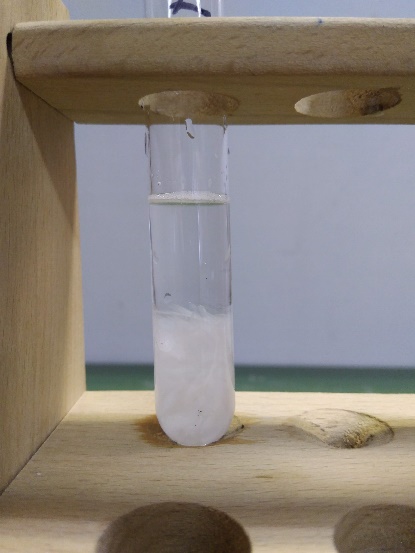 Tapasztalatok: Az oldódás közben a kémcső fala felmelegszik/lehűl, tehát a nátrium-acetát oldódása exoterm/endoterm folyamat. Milyen változást tapasztaltatok a lehűtött oldatban a nátrium-acetát-kristály bejuttatása után? A kémcsőben kristályosodás indult meg, kétfázisú rendszer/szilárd anyag is keletkezett, miközben a kémcső fala lehűlt/felmelegedett/a kémcső falának a hőmérséklete nem változott.Magyarázat: Megállapítható-e, hogy milyen a kémcsőben található oldat összetétele melegítés előtt?Nem, mert :-Igen, az oldat telített/telítetlen/túltelített, mert a kémcsőben szilárd fázis is jelen van az oldat mellett, ezért az adott hőmérsékleten az oldat biztosan telített.Megállapítható-e, hogy milyen volt az oldat összetétele a lehűtés után, a szilárd kristály behelyezése előtt?Nem, mert -Igen, az oldat telített/telítetlen/túltelített, mert a szilárd kristály (góc) bedobása után azonnali, szemmel látható sebességű kristályosodás indult meg.Következtetés: A melegítő sópárna működőképességének lehetőségét sikerült/nem sikerült igazolnunk, mert a kémcsőben zajlóoldódást/kristályosodást lehűlés/felmelegedés kísérte.A melegítő sópárnák belsejében valószínűleg telítetlen/telített/túltelített nátrium-acetát-oldat van. A kristályosodása endoterm/exoterm folyamat, amelynek során hő szabadul fel/nyelődik el.Házi feladat: A sópárnáról ez is olvasható a neten: „Használat után egyszerűen, gyorsan regenerálható.” Hogyan lehet regenerálni (azaz újra működőképessé tenni) a sópárnát? Miért? Fizikai vagy kémiai folyamat történik? Valóban nincs szükség külső energiaforrásra?Válasz: A szilárd anyagot tartalmazó sópárnát felmelegítjük (forró vízben „főzzük”), ameddig az összes só feloldódik. A nátrium-acetát oldhatósága a hőmérséklet emelkedésével nő, így a melegítés hatására a szilárd anyag feloldódik. Az oldódáshoz szükséges energiát a környezet biztosítja, szükség van külső energiaforrásra. Az oldódás fizikai folyamat.Megjegyzés: A nátrium-acetát hidrolizáló só, ebből a szempontból az oldódás során kémiai folyamat is végbe megy. Azonban ha a feladatlap megoldását a hagyományos tanmenetbe illesztjük, akkor a tanulók még nem ismerik a hidrolízis fogalmát.Vajon a csak fizikai vagy a kémiai folyamatok alapján működő termékek okoznak nagyobb környezetterhelést? Miért?Válasz: Az egyszer használatos termékek, melyeket nem lehet regenerálni (akár fizikai, akár kémiai folyamtok alapján működnek) nagyobb környezeti terhelést jelentenek, csomagolásuk és hatóanyagaik is szennyezhetik a környezetet. A kémiai folyamatokat alkalmazó termékek mindig csak egyszer használhatók, ezért azok elkerülhetetlenül nagy környezetterhelést okoznak.Megjegyzés: a túltelített oldat készítésekor előfordulhat, hogy (a rendszer megtartván dinamikus egyensúlyi állapotát) a lehűtés során folyamatos kristálykiválás indul meg, és nem sikerül túltelített oldatot előállítani. Ilyenkor a tanulók újra felmelegíthetik rendszert. Ekkor a sópárna regenerálását is modelleztük.[Csak a 2. típusú csoportnak!]Azt a problémafölvető kérdést, hogy valóban működhet-e a sópárna, egy modellkísérlet segítségével tudtuk megválaszolni. Ehhez el kellett dönteni, hogy mi lehet a sópárna működésének a lényege, mert azt kellett a kísérlettel modellezni. A leírásból arra következtethettünk, hogy amikor a nátrium-acetát-oldatból kristálykiválás történik, akkor hő szabadul fel. Ezért azt kellett igazolnunk, hogy a nátrium-acetát-kristályok kiválása exoterm folyamat. (Az lényegtelen, hogy ez műanyag tasakban vagy kémcsőben történik-e.) Ehhez előbb olyan oldatot kellett készítenünk, ami szobahőmérsékleten túltelített. Mivel nem állt rendelkezésre a kristálykiválás elindító, a kristálygócot helyettesítő „pattintós” („klikkelős”) fémszerkezet, ennek hatását egy kristályka nátrium-acetátnak az oldatba dobásával modelleztük. Sikerült előidézni a túltelített oldatból a kristálykiválást, és ennek során valóban fölmelegedett a kémcső tartalma. Így a modellkísérlet eredményéből arra következtethettünk, hogy a termék működőképességét sikerült igazolni.[Csak a 3.típusú csoportnak!]Egy másik weboldalon ez szerepel: „A Melegítő Só Párna egy olyan termékcsalád része, amely egy különleges fizikai jelenség felhasználásával lehetővé teszi, hogy bármikor kellemes meleget varázsoljunk számunkra különböző felhasználási területen. A Só Párna nem mérgező nátrium-acetátot tartalmaz, egy sós oldatot, amely nem egészen pár másodperc alatt 54 °C -ig meleget hozhat létre amikor folyékony állapotból szilárd állapotba változik.” A helyesírási hibák és a pontatlan megfogalmazás alapján fölmerülhet bennünk a gyanú, hogy valamilyen áltudományos csalásról van szó, és a termék valójában nem is működik. Az alábbi kísérletben azt vizsgáljuk meg, hogy mi az igazság.Azt a problémafölvető kérdést, hogy valóban működhet-e a sópárna, egy modellkísérlet segítségével tudjuk megválaszolni. Ehhez el kell dönteni, hogy mi lehet a sópárna működésének a lényege, mert azt kell a kísérlettel modellezni. Mi lehet a leírás alapján ez a lényeg?Válasz: A nátrium-acetát kristályosodása során hő szabadul fel, amely a környezetét felmelegíti.Mit kellene tehát igazolni a modellkísérletnek?Válasz: A nátrium-acetát kristályosodása exoterm folyamat, a kristálykiválás során a környezet felmelegszik.Milyen oldatot kell ehhez előbb készíteni? Miért?Válasz: Túltelített oldatot kell készíteni, mert a túltelített oldat nem egyensúlyban lévő rendszer, megzavarásakor gyors kristálykiválás történik, amelyet mérhető hőfejlődés kísér.Nem áll rendelkezésre a kristálykiváláshoz szükséges „pattintós” („klikkelős”) fémszerkezet. Mivel lehetne a kristályosodást elindítani (az eszköz működését modellezni)?Válasz: Valamilyen szilárd anyagot (kristálykiválási gócot) juttatunk a rendszerbe, a kísérlet során célszerű a rendelkezésre álló nátrium-acetát-kristálykát.Megjegyzés: A kipróbálás tapasztalatai szerint az egyszerű rázogatástól nem mindig indul meg a gócképződés. Ezért van szükség a nátrium-acetát-kristállyal történő beoltásra.Írjatok példát olyan körülményre is, ami a működés szempontjából lényegtelen, ezért nem baj, ha a modellkísérlet ebben különbözik a valódi sópárnától!Válasz: A sópárna falának anyaga, színe lényegtelen a modellkísérlet szempontjából, ezért a kísérletet bármilyen edényben, így kémcsőben is végrehajthatjuk.Ha sikerül előidézni a sópárnában zajló folyamatot, és annak során valóban fölmelegedést tapasztaltok, akkor a modellkísérlet eredményéből következtethettek arra, hogy a termék működőképességét sikerült igazolni.A kísérlethez rendelkezésre álló anyagok és eszközök: két külön kémcsőben a szükséges mennyiségű kristályos nátrium-acetát és desztillált víz; borszeszégő, kémcsőfogó, nagy főzőpohárban szobahőmérsékletű csapvíz és óraüvegen kristályos nátrium-acetát. Tervezzetek kísérletet a melegítő sópárna működésének modellezésére!A kísérlet terve: A rendelkezésre álló kristályos nátrium-acetátot a kimért mennyiségű meleg vízben feloldjuk. Majd az oldatot tartalmazó kémcsövet vízbe helyezve lehűtjük.A lehűtött oldatba nátrium-acetát-kristálykát helyezünk. Megfigyeljük a változást. Tapintással ellenőrizzük a kémcső falának hőmérsékletét.Tapasztalatok: A kimért mennyiségű nátrium-acetát csak melegítés hatására oldódott fel az adott mennyiségű vízben. A lehűtött oldatban, a szilárd nátrium-acetát behelyezése után gyors kristálykiválás indult meg, miközben a kémcső felmelegedett.Magyarázat: A nátrium-acetát kristályosodását hőfelszabadulás kíséri/a kritályosodás exoterm folyamat.Következtetés: A melegítő sópárna működőképességének lehetőségét sikerült/nem sikerült igazolnunk, mert a kémcsőben zajlóoldódást/kristályosodást lehűlés/felmelegedés kísérte.A melegítő sópárnák belsejében valószínűleg telítetlen/telített/túltelített nátrium-acetát-oldat van. A kristályosodása endoterm/exoterm folyamat, mely során hő szabadul fel/nyelődik el.A só képleteM (g/mol)Tömeg (g)A víz hőmérséklete (°C)Az oldat hőmérséklete (°C)MagyarázatA kálium-nitrát oldódása exoterm/endoterm folyamatA nátrium-klorid oldódása exoterm/endoterm folyamatA kalcium-klorid oldódása exoterm/endoterm folyamatA só képleteM(g/mol)Tömeg (g)A víz hőmérséklete (°C)Az oldat hőmérséklete (°C)MagyarázatA kálium-nitrát oldódása exoterm/endoterm folyamatA nátrium-klorid oldódása exoterm/endoterm folyamatA kalcium-klorid oldódása exoterm/endoterm folyamatA só képleteM(g/mol)Tömeg (g)A víz hőmérséklete (°C)Az oldat hőmérséklete (°C)MagyarázatA kálium-nitrát oldódása exoterm/endoterm folyamatA nátrium-klorid oldódása exoterm/endoterm folyamatA kalcium-klorid oldódása exoterm/endoterm folyamatA só képleteM(g/mol)Tömeg (g)A víz hőmérséklete (°C)Az oldat hőmérséklete (°C)MagyarázatKNO31013,0326,018,0A kálium-nitrát oldódása exoterm/endoterm folyamatNaCl58,51,7526,025,5A nátrium-klorid oldódása exoterm/endoterm folyamatCaCl21113,3326,033,0A kalcium-klorid oldódása exoterm/endoterm folyamat